GUÍA DE LENGUAJE ¿Qué necesito saber?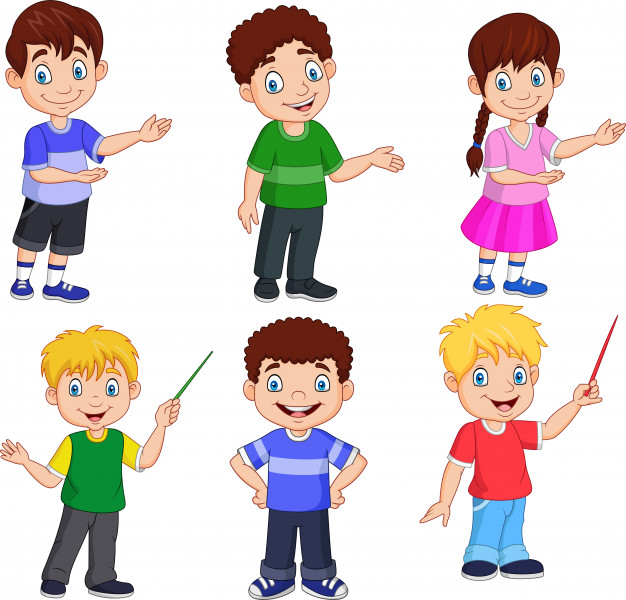 Entonces: Comprender es   la capacidad de entender lo que se lee, tanto en referencia al significado de las palabras que forman un texto como con respecto a la comprensión global en un escrito.​Un texto no literario es un texto cuyo propósito principal es transmitir información, con un lenguaje claro y objetivo de la vida real. A diferencia de los textos literarios, no tienen los mismos elementos narrativos y ficticios.A diferencia de los textos literarios, los textos no literarios carecen del objetivo estético. En su mayoría tiene intencionalidad expositiva o informativa.En esta clase conoceremos y trabajaremos: LOS TEXTOS INSTRUCTIVOS…¿Qué es un instructivo?Es un texto que tiene como propósito orientar los procedimientos en forma detallada, clara y precisa sobre como accionar algún aparato o sistema dividiéndose en la lista de elementos o materiales requeridos en los procedimientos en sí, desarrollando las instrucciones.Ejemplos: receta, manuales de uso, manuales para armar objetos, etc.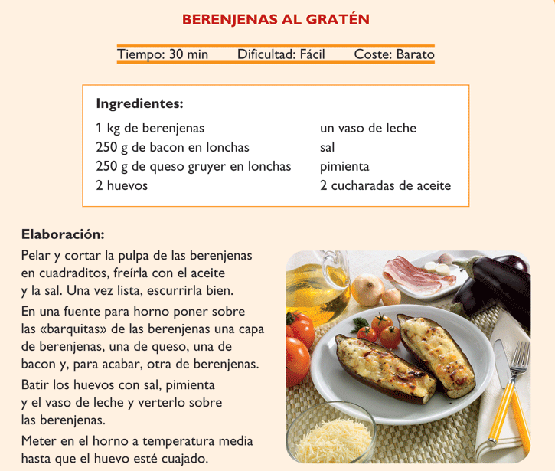 Algunos ejemplos de textos instructivos: observa con atención, puedes reconocer algún texto instructivo y darte cuenta que están en nuestra vida cotidiana…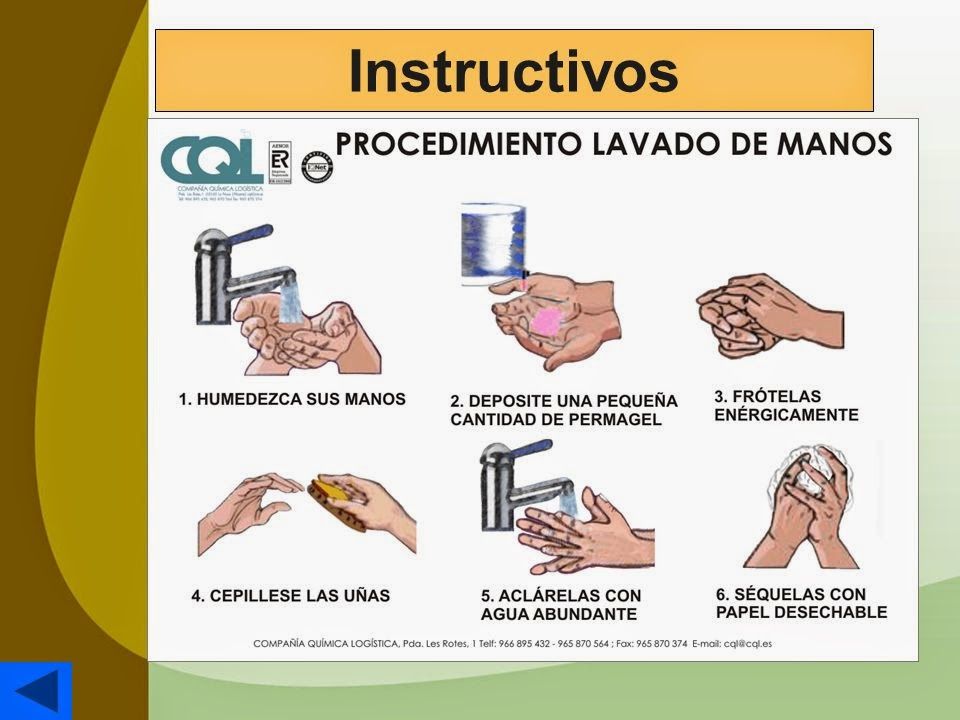 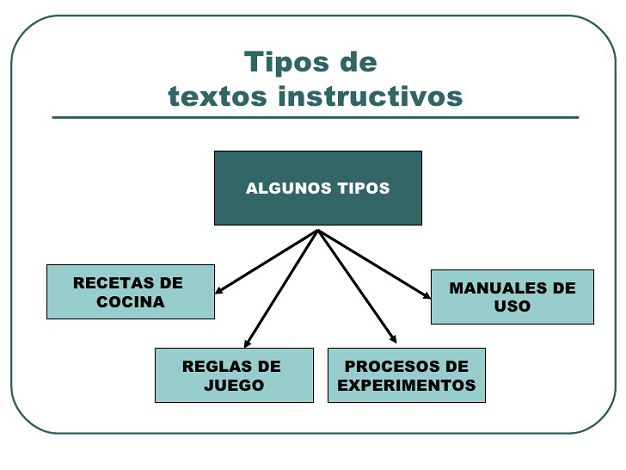   Estructura de los textos instructivos:La finalidad de este tipo de texto es regular el comportamiento del receptor dirigido, enseñando, ordenando o aconsejando realizar determinadas acciones. Elementos fundamentales en los instructivos son:Presentación: tiene que ver con la finalidad del texto.Procedimiento: se refiere a las instruccionesExplicación: explica cómo elaborar algo a partir de elementos y procesos, dividiéndose en la lista de elementos o materiales a usar.Imágenes: en algunos textos podemos ir viendo el paso a paso a través de imágenes y/o de los materiales a usar y/o del producto finalizadoEjemplos: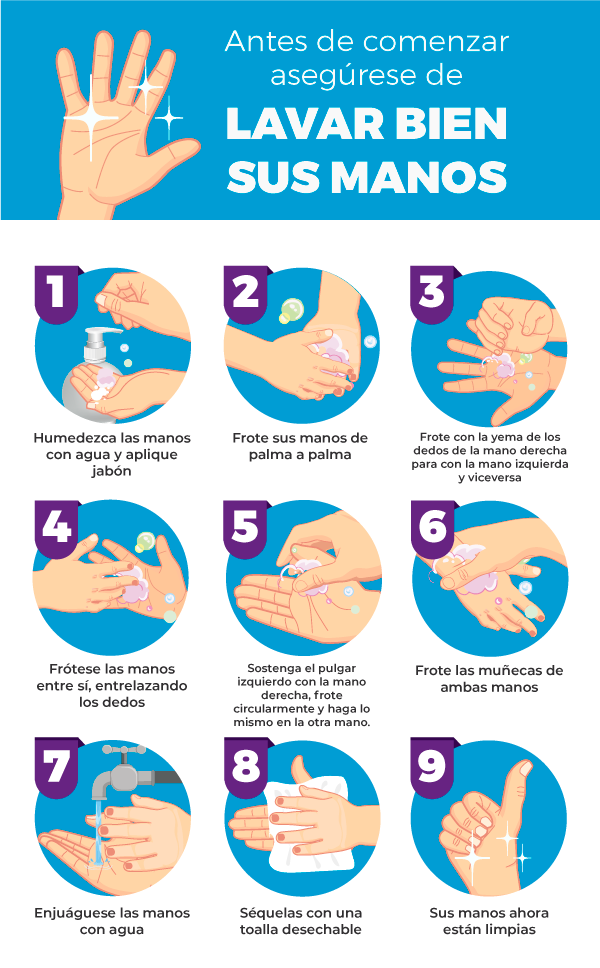 Instructivo: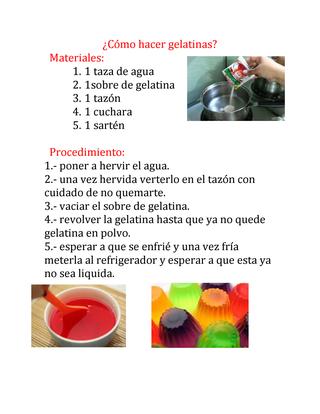 Receta: 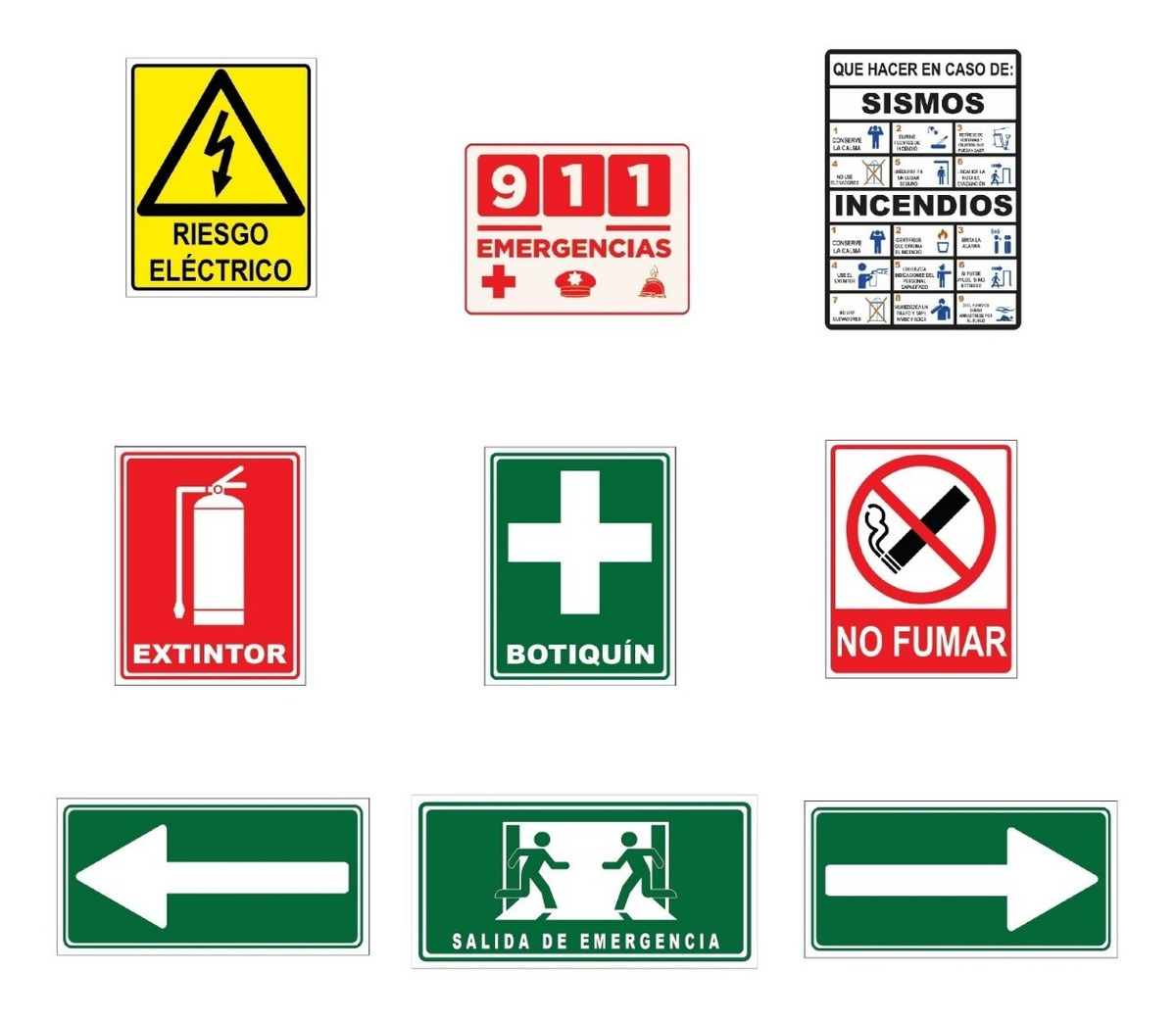 Normativos ¡Ahora debes aplicar lo aprendido!Observa la siguiente imagen y contesta las siguientes preguntas. 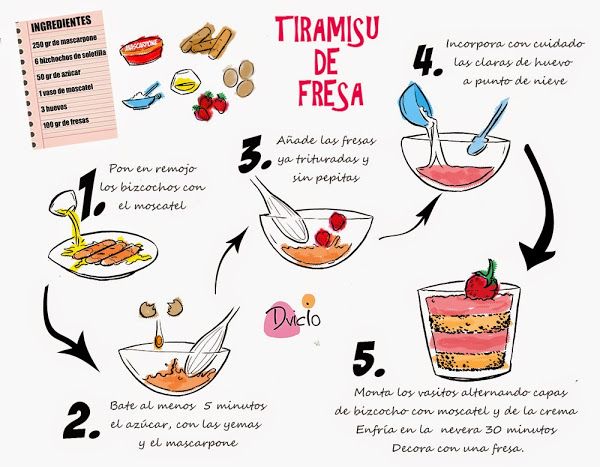 ¿Qué tipo de texto es?______________________________________________________________________________________________________________________________________________¿Cuál es título del instructivo?______________________________________________________________________________________________________________________________________________¿Cuáles son las características que tiene este tipo de texto instructivo? (componentes) Fíjate en el modelo de más arriba.______________________________________________________________________________________________________________________________________________Seguimos trabajando con la última imagen y completa los cuadros reconociendo los componentes del texto instructivoActividad Final: Ticket de salida.Observa las siguientes imágenes y encierra de color rojo los textos instructivos que puedas identificar.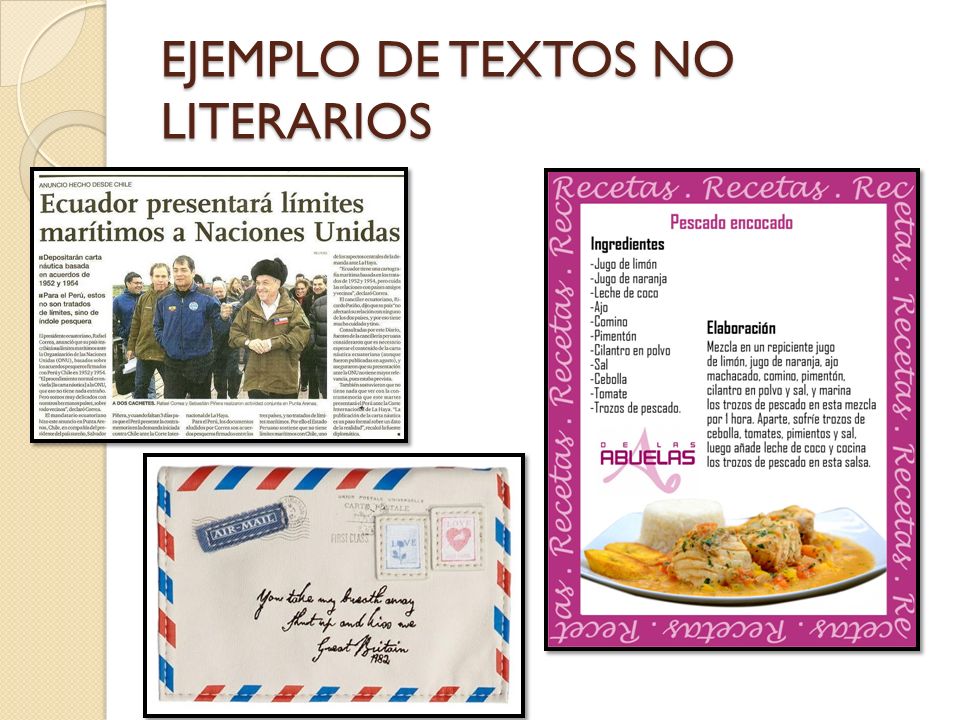 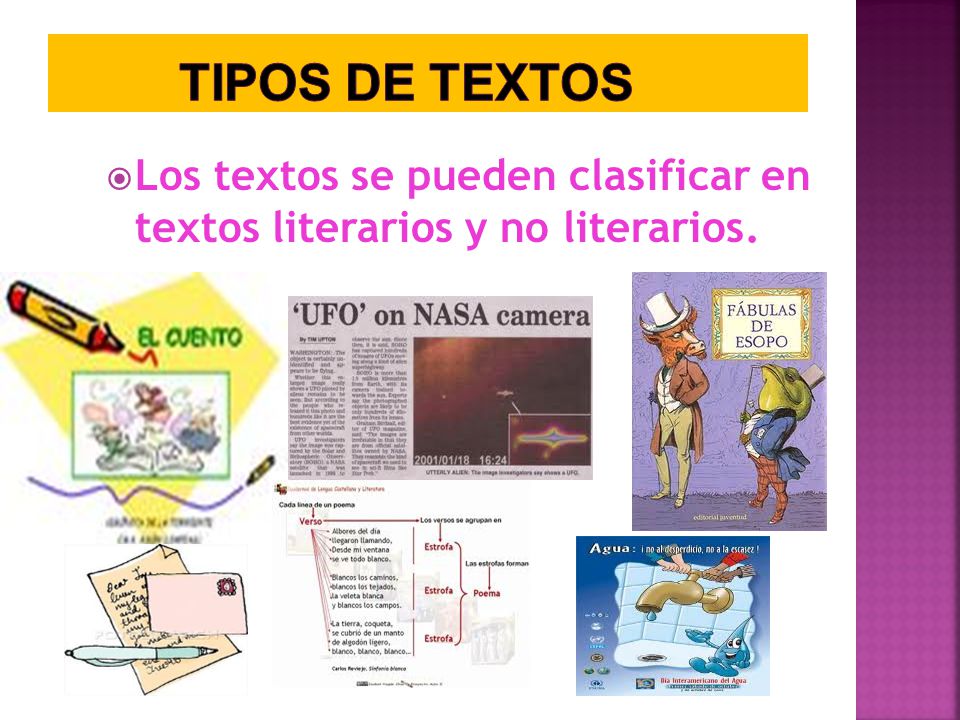 Lee atentamente las siguientes preguntas y encierra la alternativa correcta: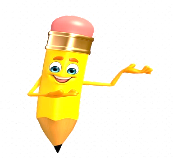 ¿Para qué te sirven los Textos Instructivos, entrega dos fundamentos?______________________________________________________________________________________________________________________________________________TOMA UNA FOTO DEL TICKET DE SALIDA Y ENVIALO A TU PROFESORA  whatsapp+56933557783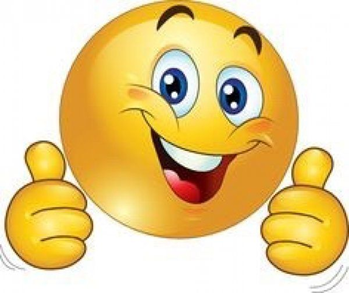 Nombre:Curso: 4°A   Fecha: semana N° 8¿QUÉ APRENDEREMOS?¿QUÉ APRENDEREMOS?¿QUÉ APRENDEREMOS?Objetivo (s): OA 6 Leer independientemente y comprender textos no literarios (instructivo, cartas, relatos históricos, instrucciones, libros y artículos informativos, noticias, etc.) para ampliar su conocimiento del mundo y formarse una opinión: extrayendo información explícita e implícita.Objetivo (s): OA 6 Leer independientemente y comprender textos no literarios (instructivo, cartas, relatos históricos, instrucciones, libros y artículos informativos, noticias, etc.) para ampliar su conocimiento del mundo y formarse una opinión: extrayendo información explícita e implícita.Objetivo (s): OA 6 Leer independientemente y comprender textos no literarios (instructivo, cartas, relatos históricos, instrucciones, libros y artículos informativos, noticias, etc.) para ampliar su conocimiento del mundo y formarse una opinión: extrayendo información explícita e implícita.Contenidos: textos no literarios- instructivo. Contenidos: textos no literarios- instructivo. Contenidos: textos no literarios- instructivo. Objetivo de la semana: Demostrar comprensión de un texto no literario como “El instructivo” para entretenerse y ampliar su conocimiento del mundo, observan su estructura y función de sus partes.Objetivo de la semana: Demostrar comprensión de un texto no literario como “El instructivo” para entretenerse y ampliar su conocimiento del mundo, observan su estructura y función de sus partes.Objetivo de la semana: Demostrar comprensión de un texto no literario como “El instructivo” para entretenerse y ampliar su conocimiento del mundo, observan su estructura y función de sus partes.Habilidad: ComprenderHabilidad: ComprenderHabilidad: Comprender¿Cuál es el propósito de los Textos Instructivos?EntretenerInformarConvencerRealizar una determinada acción¿Cuáles son los elementos que contienen los Textos Instructivos?Presentación-procedimiento-explicación- imágenesInicio-desarrollo-desenlaceTitulo-ingredientes-preparaciónTitulo-bajada-cuerpo-ilustración